СОГЛАСОВАНОЗаместитель заведующего по воспитательно-образовательной работе МБДОУ «ДС №8 «Белоснежка»____________ С.И.Медведева«    » _______________ 2016 годаУТВЕРЖДАЮ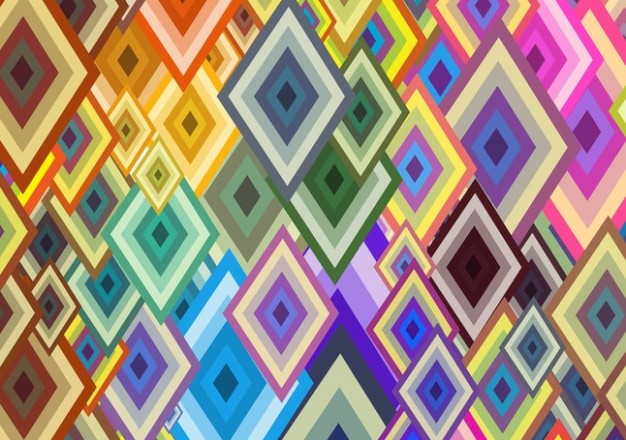 Заведующий МБДОУ «ДС №8 «Белоснежка»____________ В.А.ПавленкоПриказ от «    » _______________2016 года № ___________МесяцОрганизационно-методическая работаОрганизационно-педагогическая работа (работа с детьми)Взаимосвязь в работе с семьейОрганизация работы по самообразованиюОснащение педагогического процессаIX1.Логопедическое обследование детей2.Составление и утверждение              расписания занятий,     циклограммы рабочего времени, графика работы3.Составление         коррекционных индивидуальных планов работы с     детьми 4.Участие   в  работе ПМПк5.Заседание СППС6.Центр здоровья7.Проведение      индивидуальных    консультаций для педагогов в написании   педагогических характеристик   на детей, зачисляемых   в    логопедические пункты 8.Мини-лекция для воспитателей «Характеристика детей с общим недоразвитием речи» (для воспитателей разновозрастной группы КН для детей с ТНР 5-7 лет)9.Консультация «Рекомендации по проведению логопедических пятиминуток и вечерних занятий по заданию учителя-логопеда»10.Досуг «Встреча друзей» (взаимодействие с педагогическими работниками и воспитанниками структурного подразделения детский сад «Улыбка» «МБОУ СОШ №4»)Досуг «Встреча друзей» (взаимодействие с педагогическими работниками и воспитанниками структурного подразделения детский сад «Улыбка» «МБОУ СОШ №4»)1.Родительское собрание «Особенности работы разновозрастной группы компенсирующей направленности для детей с тяжелыми нарушениями речи 5-7 лет»2.Консультационно-диагностический пункт (далее КДП)Реализация совместной проектной деятельности с педагогическими работниками и воспитанниками структурного подразделения детский сад «Улыбка» «МБОУ СОШ №4»1.Подготовка бланков документов на Т ПМПК2.Оформление     документации учителя-логопедаX1.Центр здоровья2.Коллективная творческая деятельность (КТД) «Обучение грамоте детей старшего дошкольного возраста»(для воспитателей старшего дошкольного возраста)1.Творческая мастерская  «Как скучное сделать интересным»: (совместное мероприятие с педагогом-организатором , музыкальным руководителем)2.Обобщающее тематическое занятие «Что такое осень?»: разновозрастная группа КН для детей с ТНР 5-7 лет (совместное мероприятие с педагогом-организатором)1.Выпуск газеты «Логопедический вестник»2.Творческая мастерская  «Как скучное сделать интересным»: (совместное мероприятие с педагогом-организатором, музыкальным руководителем)3.Индивидуальные консультации с родителями «Вопрос – ответ»4.КДПРеализация совместной проектной деятельности с педагогическими работниками и воспитанниками структурного подразделения детский сад «Улыбка» «МБОУ СОШ №4»Оформление дидактического пособия «Предлоги»XIДеловая игра «ИГРАЕМ С БУКВАМИ. Профилактика нарушений чтения и письма» (для воспитателей старшего дошкольного возраста)1.Квест-викторина «В поисках приключений»:(совместное мероприятие со специалистами Учреждения)2.Экскурсия в МБОУ ДО «Детская художественная школа»(совместное мероприятие с педагогом-организатором)3.Консультация-практикум  «Учимся вместе с детьми»1.КДП2.Квест-викторина «В поисках приключений»(совместное мероприятие со специалистами Учреждения)3.Консультация-практикум «Учимся вместе с детьми»Реализация совместной проектной деятельности с педагогическими работниками и воспитанниками структурного подразделения детский сад «Улыбка» «МБОУ СОШ №4»XII1.Участие в работе ПМПк2.Подготовка к новогоднему празднику (разучивание стихов с детьми)3.Центр здоровья4.Занятие-практикум «Речевой фитнес»(для воспитателей всех возрастных групп)1.Досуг «В гости к Ёлочке»(совместное мероприятие со специалистами Учреждения)2.Досуг «В гости Ёлочка пришла»(совместное мероприятие с музыкальным руководителем)3.Развлечение «Большие права маленького ребенка»(совместное мероприятие с социальным педагогом)1.КДП2.Консультация-практикум «Поможем ребенку говорить правильно»3.Досуг «В гости к Ёлочке»(совместное мероприятие со специалистами Учреждения)Реализация совместной проектной деятельности с педагогическими работниками и воспитанниками структурного подразделения детский сад «Улыбка» «МБОУ СОШ №4»Оформление дидактического пособия «Играем с глаголами»I1.Участие в работе ПМПк2.Заседание СППС 3.Конкурс среди воспитателей старшего дошкольного возраста «Самая лучшая непосредственно образовательная деятельность по обучению грамоте воспитанников старшего дошкольного возраста»Обобщающее тематическое занятие «Там, на неведомых дорожках …»(совместное мероприятие с педагогом-организатором)1.Выпуск газеты «Логопедический вестник»2.КДПРеализация совместной проектной деятельности с педагогическими работниками и воспитанниками структурного подразделения детский сад «Улыбка» «МБОУ СОШ №4»II1.Заседание СППС2.Подготовка к празднику 8 Марта (разучивание стихов с детьми)3.Школа педагогического мастерства (ШПМ)«Использование интерактивной доски в образовательном процессе ДОУ, в том числе с детьми с ОВЗ»4.Викторина «Угадай-ка» (совместно со специалистами Учреждения)5.Досуг «Дорогами России» (взаимодействие с педагогическими работниками и воспитанниками структурного подразделения детский сад «Улыбка» «МБОУ СОШ №4»)1.Досуг «Дорогами России» (взаимодействие с педагогическими работниками и воспитанниками структурного подразделения детский сад «Улыбка» «МБОУ СОШ №4») Консультация-практикум «Поможем ребёнку говорить правильно»Реализация совместной проектной деятельности с педагогическими работниками и воспитанниками структурного подразделения детский сад «Улыбка» «МБОУ СОШ №4»Оформление дидактического пособия «Посчитаем»IIIПроблемно-деловая игра «Приёмы обогащения словаря дошкольников» (для воспитателей всех возрастных групп)Физкультурно-речевой досуг «Путешествие по Северной Америке»(совместное мероприятие  с инструктором по физической культуре)1. КДП2.Физкультурно-речевой досуг «Путешествие по Северной Америке» (совместное мероприятие  с инструктором по физической культуре)Реализация совместной проектной деятельности с педагогическими работниками и воспитанниками структурного подразделения детский сад «Улыбка» «МБОУ СОШ №4»Подготовка атрибутов ко Дню театра, Дню поэзииIVМастер-класс «Знакомство детей с фразеологизмами» (для воспитателей старшего дошкольного возраста)1.Выпуск газеты «Логопедический вестник»2.Театрализация сказки «Колобок»(совместное мероприятие с музыкальным руководителем)3.Обобщающее тематическое занятие «Весны улыбки теплые» (совместное мероприятие с педагогом-организатором)4.Анкетирование    родителей с целью выявления уровня        удовлетворенности         коррекционно-образовательным   процессом5. КДПРеализация совместной проектной деятельности с педагогическими работниками и воспитанниками структурного подразделения детский сад «Улыбка» «МБОУ СОШ №4»Оформление дидактического пособия «Истории в картинках»V1.Заседание СППС 2. Центр здоровья3.Логопедическое обследование воспитанников4.Участие в работе ПМПк5.Физкультурно-речевая викторина «Путешествие по сказкам» (взаимодействие с педагогическими работниками и воспитанниками структурного подразделения детский сад «Улыбка» «МБОУ СОШ №4»)6.Консультация «Особенности развития речи у ребенка с двуязычием»(для воспитателей всех возрастных групп)1. КДП2.Родительское собрание «Анализ работы разновозрастной группы КН для детей с ТНР 5-7 лет за 2016-2017 учебный год»Реализация совместной проектной деятельности с педагогическими работниками и воспитанниками структурного подразделения детский сад «Улыбка» «МБОУ СОШ №4»